          Charnwood-Dunlop School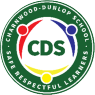                 3/4 Term 2 Week 2 Home LearningWelcome to week two of term two, In the grid below there are tasks based on literacy, maths, spelling, and science along with the specialist lessons from STEAM, Spanish and PBL/SEL.  Navigating the timetable: We recommend that as a family you set your own PBL (positive behaviours for learning) expectations for your child’s home learning. This will assist you to avoid misunderstandings and to set expectations and routines. We have included below some PBL expectations that you may wish to use with your child throughout the week. Please remember to keep the activities short (less than 30 minutes). If it is becoming stressful, then stop, take a break and come back to the task when everyone is feeling refreshed.The timetable is a suggested schedule only.  This can be adapted to meet the needs of your family, however some lessons may not be available until the set day.  There is no expectation that your child has to complete all activities throughout the week. The more your child participates the more they will get out of online learning. Try to balance academic tasks and life skills.Your mental and physical wellbeing are just as important as your learning as we navigate these uncharted waters. The majority of the below tasks will be completed in google classroom.  If you can not access this, you will be able to access some of these tasks/worksheets from the Charnwood-Dunlop School website under home learning. If you have any questions about your child’s learning or want to provide us with updates please email your child’s teacher. We are SAFE whenWe wash our hands with soap frequentlyWe follow instructionsWe are RESPECTFUL whenWe use kind wordsWe put our things way We are a LEARNER whenWe try our bestWe ask questions to find out something newMondayTuesdayWednesdayThursdayFridayPoetry Writing See lesson in google classroom WritingFind a pair of shoes 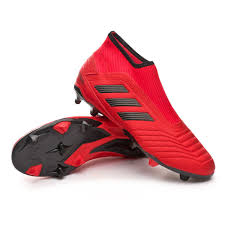 Write a description. What can they do? Where can they go?Remember to include facts, adjectives and punctuation.Poetry Writing See lesson in google classroom Poetry WritingSee lesson in google classroom Hot Reads What mystery reader will it be today …See link in google classroom Hot WritesUsing your hot write booksFeel free write about any topic or use the one below Ten ThingsList ten things you wish you could do right nowList ten things you wish you didn't have to do  right nowList ten things you are doing right nowPEClick the link and choose today’s PE with Joe workout https://www.youtube.com/playlist?list=PLyCLoPd4VxBvD7ogmmPLJXYA1q0gFF3pePEPlay some music and danceClick the link and choose a song and movehttps://www.youtube.com/watch?v=RefJ2QOsVLoPEClick the link and choose today’s PE with Joe workout https://www.youtube.com/playlist?list=PLyCLoPd4VxBvD7ogmmPLJXYA1q0gFF3pePEGet a container and find some small items i.e. cumbled paper and challenge yourself to toss once overarm then  underarm to get the small item into the container.Get it 5 times move the containerMiss move it backCan you get 50 tosses in?Let us know how successful you were.PEClick the link and choose today’s PE with Joe workout https://www.youtube.com/playlist?list=PLyCLoPd4VxBvD7ogmmPLJXYA1q0gFF3pe BTN - news breakhttps://www.abc.net.au/btn/newsbreak/btn-newsbreak-20200501/1220698How are you feeling as we go into week 5 of remote learning. Write your response in your hot writes book You might include things you miss, things you enjoy, how family members are feeling etc.Spelling 1PrefixSee slideshow and video instructions in your google classroom Spelling 2SuffixSee slideshow and video instructions in your google classroom Spelling 3Word Building gridSee slideshow and video instructions in your google classroom BTNClick on the link below for this week's BTN episode (Will be added on Tuesday when it becomes available)Choose any story that interests you and take some simple notes and list the 5 most important parts of the story. Write them in full sentences please.   MathsSee lesson in google classroom STEAM ACTIVITY (Taiga and Yakushima only)  See Mr B’s lesson (posted in Tuesday morning in their classroom)MathsSee lesson in google classroom MathsSee lesson in google classroom  MathsProdigy - self guided learning  Spanish See Miss Carrasco’s lesson(posted in Tuesday morning in their classroom)Science - Spinning in Space This lesson will focus on how day and night are caused. The lesson will be posted on Wednesday morning in your google classroom SEL/PBLMiss Middletons lesson (posted in Tuesday morning in their classroom)Art Hand Art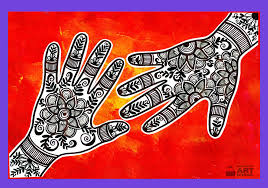 Trace your hands and decorate. You could even turn them into animals - a monkey, sheepBe Creative Use colour and take a photo to share.Click on the link below to get some ideashttps://www.youtube.com/watch?v=s8PpYI3cPbE